Parent document: WI-00635TempTale data loggers are used by Lifeblood when it is estimated that the transport time may exceed the validated transport time for the shipper configuration. Data loggers are placed amongst blood products measuring the ambient temperature in the shipper. This document is for reference only.PLEASE RETURN ALL TEMPERATURE LOGGERS TO LIFEBLOOD AS SOON AS POSSIBLE.Types of Data LoggersTypes of Data LoggersRedRed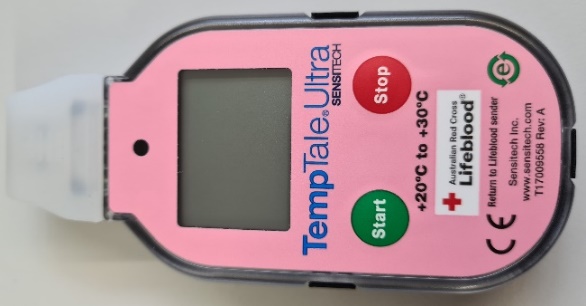 Unconditioned components reducing to a temperature between +20°C to +30°C.GreenGreen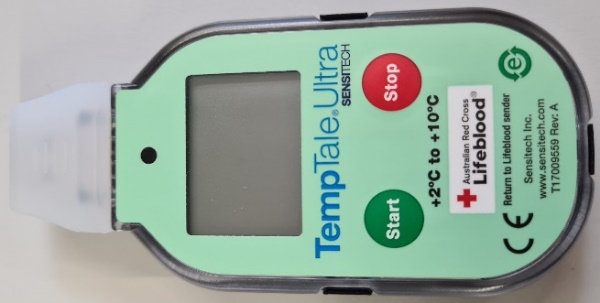 Conditioned components transported between +2°C to +10°C.YellowYellow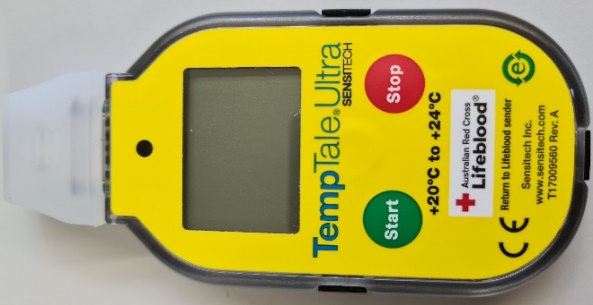 Conditioned components transported between +20°C to 24°C.White with blue rear coverWhite with blue rear cover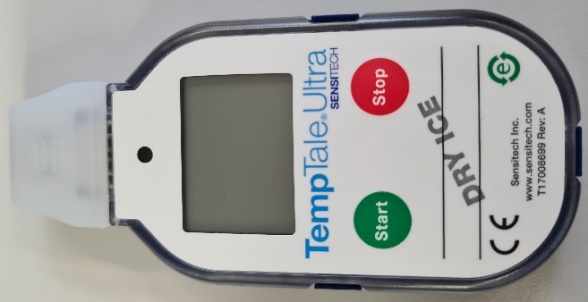 Conditioned components transported at less than -25°CPurplePurple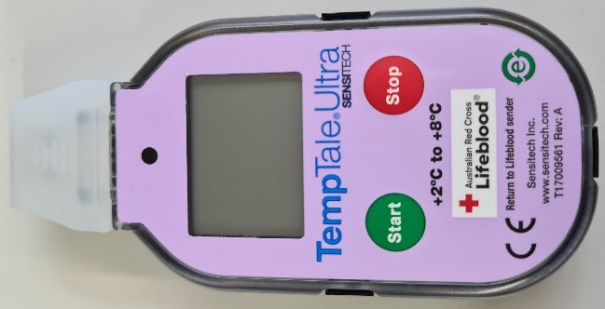 Conditioned manufactured products transported between +2°C to +8°COrangeOrange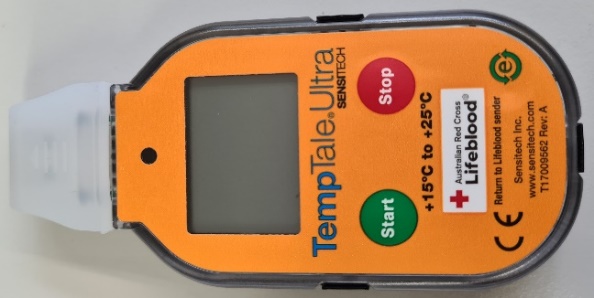 Conditioned consumables transported between +15°C to +25°CRemove the logger from the shipperRemove the logger from the shipper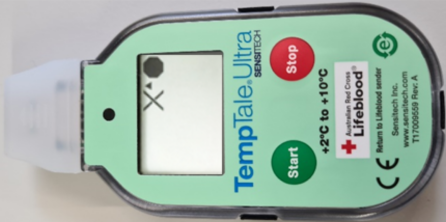 Press and hold STOP button (1-3 seconds) until the  icon is displayed on the upper right corner of the LCD display.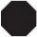 Ensure the  icon has replaced  icon on the LCD screen to confirm the data logger has been stopped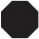 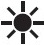 Note: White with blue rear cover data logger (Dry ice) the LED light will blink RED to indicate the data logger has been stoppedCheck the logger LCD display screenCheck the logger LCD display screenWITHIN LIMITS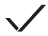 If the consignment has been received within the validated time frame and/or remained within temperature then: check the contents have been packed according to Lifeblood Shipper configurations. Refer to Lifeblood Shippers - Receipt and Use by External Institutions (WI-00635).reconcile the contents against Lifeblood paperwork i.e. NBMS Issue Note. The consignment is deemed acceptable for useOUT OF LIMITS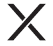 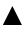 orIf the consignment has not been received within the validated time frame and/or not within temperature range then product may not be acceptable for use.take a manual temperature of the contents.quarantine the products.download the logger information or return the logger immediately to Lifeblood for assessment. contact Lifeblood to inform of the discrepancy and request determination of the suitability of the product and/or request replacement of product.  